GOVERNMENT COLLEGE UNIVERSITY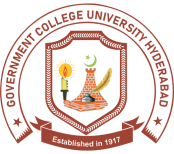 HYDERABAD (GCUH)APPLICATION FORMThe HR Director,Government College UniversityHyderabadPERSONAL DATANote: Furnish references of two (2) persons in CVPOSTAL ADDRESS (Must BE FILLED BY theApplicant)NameTel. No.Tel. No.Tel. No.CNIC No.---Mobile No.Mobile No.Mobile No.Father’s Namee-maile-maile-mailSurnameNationalityNationalityNationalityNationalityNationalityNationalityReligionReligionReligionDomicileDate of BirthDate of BirthDate of BirthMarital StatusRegistration No. with Prof. Body(if applicable)Registration No. with Prof. Body(if applicable)Registration No. with Prof. Body(if applicable)Permanent AddressPostal AddressACADEMIC QUALIFICATIONS     (start from highest degree)ACADEMIC QUALIFICATIONS     (start from highest degree)ACADEMIC QUALIFICATIONS     (start from highest degree)ACADEMIC QUALIFICATIONS     (start from highest degree)ACADEMIC QUALIFICATIONS     (start from highest degree)ACADEMIC QUALIFICATIONS     (start from highest degree)ACADEMIC QUALIFICATIONS     (start from highest degree)ACADEMIC QUALIFICATIONS     (start from highest degree)ACADEMIC QUALIFICATIONS     (start from highest degree)ACADEMIC QUALIFICATIONS     (start from highest degree)ACADEMIC QUALIFICATIONS     (start from highest degree)ACADEMIC QUALIFICATIONS     (start from highest degree)ACADEMIC QUALIFICATIONS     (start from highest degree)ACADEMIC QUALIFICATIONS     (start from highest degree)ACADEMIC QUALIFICATIONS     (start from highest degree)ACADEMIC QUALIFICATIONS     (start from highest degree)ACADEMIC QUALIFICATIONS     (start from highest degree)ACADEMIC QUALIFICATIONS     (start from highest degree)ACADEMIC QUALIFICATIONS     (start from highest degree)ACADEMIC QUALIFICATIONS     (start from highest degree)ACADEMIC QUALIFICATIONS     (start from highest degree)ACADEMIC QUALIFICATIONS     (start from highest degree)ACADEMIC QUALIFICATIONS     (start from highest degree)ACADEMIC QUALIFICATIONS     (start from highest degree)ACADEMIC QUALIFICATIONS     (start from highest degree)ACADEMIC QUALIFICATIONS     (start from highest degree)ACADEMIC QUALIFICATIONS     (start from highest degree)ACADEMIC QUALIFICATIONS     (start from highest degree)ACADEMIC QUALIFICATIONS     (start from highest degree)ACADEMIC QUALIFICATIONS     (start from highest degree)Certificate / DegreeCertificate / DegreeCertificate / DegreeCertificate / DegreeCertificate / DegreeCertificate / DegreeYear of PassingYear of PassingYear of PassingYear of PassingYear of PassingYear of PassingYear of PassingYear of PassingYear of Passing%age%age%age%age%ageGrade/DivisionGrade/DivisionGrade/DivisionGrade/DivisionGrade/DivisionSubjectSubjectSubjectBoard / UniversityBoard / UniversityPROFESSIONAL QUALIFICATIONS     (start from highest degree)PROFESSIONAL QUALIFICATIONS     (start from highest degree)PROFESSIONAL QUALIFICATIONS     (start from highest degree)PROFESSIONAL QUALIFICATIONS     (start from highest degree)PROFESSIONAL QUALIFICATIONS     (start from highest degree)PROFESSIONAL QUALIFICATIONS     (start from highest degree)PROFESSIONAL QUALIFICATIONS     (start from highest degree)PROFESSIONAL QUALIFICATIONS     (start from highest degree)PROFESSIONAL QUALIFICATIONS     (start from highest degree)PROFESSIONAL QUALIFICATIONS     (start from highest degree)PROFESSIONAL QUALIFICATIONS     (start from highest degree)PROFESSIONAL QUALIFICATIONS     (start from highest degree)PROFESSIONAL QUALIFICATIONS     (start from highest degree)PROFESSIONAL QUALIFICATIONS     (start from highest degree)PROFESSIONAL QUALIFICATIONS     (start from highest degree)PROFESSIONAL QUALIFICATIONS     (start from highest degree)PROFESSIONAL QUALIFICATIONS     (start from highest degree)PROFESSIONAL QUALIFICATIONS     (start from highest degree)PROFESSIONAL QUALIFICATIONS     (start from highest degree)PROFESSIONAL QUALIFICATIONS     (start from highest degree)PROFESSIONAL QUALIFICATIONS     (start from highest degree)PROFESSIONAL QUALIFICATIONS     (start from highest degree)PROFESSIONAL QUALIFICATIONS     (start from highest degree)PROFESSIONAL QUALIFICATIONS     (start from highest degree)PROFESSIONAL QUALIFICATIONS     (start from highest degree)PROFESSIONAL QUALIFICATIONS     (start from highest degree)PROFESSIONAL QUALIFICATIONS     (start from highest degree)PROFESSIONAL QUALIFICATIONS     (start from highest degree)PROFESSIONAL QUALIFICATIONS     (start from highest degree)PROFESSIONAL QUALIFICATIONS     (start from highest degree)Certificate / DegreeCertificate / DegreeCertificate / DegreeCertificate / DegreeCertificate / DegreeCertificate / DegreeYear of PassingYear of PassingYear of PassingYear of PassingYear of PassingYear of PassingYear of PassingYear of PassingYear of Passing%age%age%age%age%ageGrade/DivisionGrade/DivisionGrade/DivisionGrade/DivisionGrade/DivisionSubjectSubjectSubjectBoard / UniversityBoard / UniversityOTHER INFORMATIONOTHER INFORMATIONOTHER INFORMATIONOTHER INFORMATIONOTHER INFORMATIONOTHER INFORMATIONOTHER INFORMATIONOTHER INFORMATIONOTHER INFORMATIONOTHER INFORMATIONOTHER INFORMATIONOTHER INFORMATIONOTHER INFORMATIONOTHER INFORMATIONOTHER INFORMATIONOTHER INFORMATIONOTHER INFORMATIONOTHER INFORMATIONOTHER INFORMATIONOTHER INFORMATIONOTHER INFORMATIONOTHER INFORMATIONOTHER INFORMATIONOTHER INFORMATIONOTHER INFORMATIONOTHER INFORMATIONOTHER INFORMATIONOTHER INFORMATIONOTHER INFORMATIONOTHER INFORMATIONComputer LiteracyComputer LiteracyComputer LiteracyComputer LiteracyComputer LiteracyComputer LiteracyYes/NoYes/NoYes/NoYes/NoDetails of Courses CompletedDetails of Courses CompletedDetails of Courses CompletedDetails of Courses CompletedDetails of Courses CompletedDetails of Courses CompletedDetails of Courses CompletedDetails of Courses CompletedDetails of Courses CompletedDetails of Courses CompletedDetails of Courses CompletedDetails of Courses CompletedAny Award / Distinction receivedAny Award / Distinction receivedAny Award / Distinction receivedAny Award / Distinction receivedAny Award / Distinction receivedAny Award / Distinction receivedAny Award / Distinction receivedAny Award / Distinction receivedAny Award / Distinction receivedAny Award / Distinction receivedEXPERIENCE (start fromLast Job)EXPERIENCE (start fromLast Job)EXPERIENCE (start fromLast Job)EXPERIENCE (start fromLast Job)EXPERIENCE (start fromLast Job)EXPERIENCE (start fromLast Job)EXPERIENCE (start fromLast Job)EXPERIENCE (start fromLast Job)EXPERIENCE (start fromLast Job)EXPERIENCE (start fromLast Job)EXPERIENCE (start fromLast Job)EXPERIENCE (start fromLast Job)EXPERIENCE (start fromLast Job)EXPERIENCE (start fromLast Job)EXPERIENCE (start fromLast Job)EXPERIENCE (start fromLast Job)EXPERIENCE (start fromLast Job)EXPERIENCE (start fromLast Job)EXPERIENCE (start fromLast Job)EXPERIENCE (start fromLast Job)EXPERIENCE (start fromLast Job)EXPERIENCE (start fromLast Job)EXPERIENCE (start fromLast Job)EXPERIENCE (start fromLast Job)EXPERIENCE (start fromLast Job)EXPERIENCE (start fromLast Job)EXPERIENCE (start fromLast Job)EXPERIENCE (start fromLast Job)EXPERIENCE (start fromLast Job)EXPERIENCE (start fromLast Job)Post heldPost heldBasic Pay ScaleBasic Pay ScaleBasic Pay ScaleBasic Pay ScaleBasic Pay ScaleBasic Pay ScaleBasic Pay ScaleBasic Pay ScaleOrganizationOrganizationOrganizationOrganizationOrganizationOrganizationOrganizationOrganizationOrganizationOrganizationOrganizationOrganizationOrganizationOrganizationOrganizationOrganizationPeriod Period Period Period Post heldPost heldBasic Pay ScaleBasic Pay ScaleBasic Pay ScaleBasic Pay ScaleBasic Pay ScaleBasic Pay ScaleBasic Pay ScaleBasic Pay ScaleOrganizationOrganizationOrganizationOrganizationOrganizationOrganizationOrganizationOrganizationOrganizationOrganizationOrganizationOrganizationOrganizationOrganizationOrganizationOrganizationFromFromFromToName of the post applied for_________________________ ____________________________________________________________________________________________________________________Name: _____________________________________________________Fathers name: ____________________________________________Postal address: ________________________________________________________________________________________________________Tel. ________________________________________________________Mobile: ___________________________________________________Name of the post applied for_________________________ ____________________________________________________________________________________________________________________Name: _____________________________________________________Fathers name: ____________________________________________Postal address: ________________________________________________________________________________________________________Tel. ________________________________________________________Mobile: ___________________________________________________Name of the post applied for_________________________ ____________________________________________________________________________________________________________________Name: _____________________________________________________Fathers name: ____________________________________________Postal address: ________________________________________________________________________________________________________Tel. ________________________________________________________Mobile: ___________________________________________________Name of the post applied for_________________________ ____________________________________________________________________________________________________________________Name: _____________________________________________________Fathers name: ____________________________________________Postal address: ________________________________________________________________________________________________________Tel. ________________________________________________________Mobile: ___________________________________________________Name of the post applied for_________________________ ____________________________________________________________________________________________________________________Name: _____________________________________________________Fathers name: ____________________________________________Postal address: ________________________________________________________________________________________________________Tel. ________________________________________________________Mobile: ___________________________________________________Name of the post applied for_________________________ ____________________________________________________________________________________________________________________Name: _____________________________________________________Fathers name: ____________________________________________Postal address: ________________________________________________________________________________________________________Tel. ________________________________________________________Mobile: ___________________________________________________